YOU Mistral offshore bagBeskrivelse:Duffelbag med stort hovedrom med glidelås i lokk. Kan enkelt gjøres om til backpack for optimal
bærekomfort. Skjulte bæreremmer til backpack. ID-lomme. Vannavvisende glidelås i lokk. PVC  (Tarpaulin).57 x 35 x 34 cm. / ca. 55L. Anbefalt bearbeidingsstørrelse: ca. 27 x 8 cm. (front). Ca. 27 x 13 cm. (lokk).Farger: 000 Hvit, 150 Grå, 199 Sort, 360 Kornblå, 650 Gul Pris: 429 kr inkl mva liten og stor logo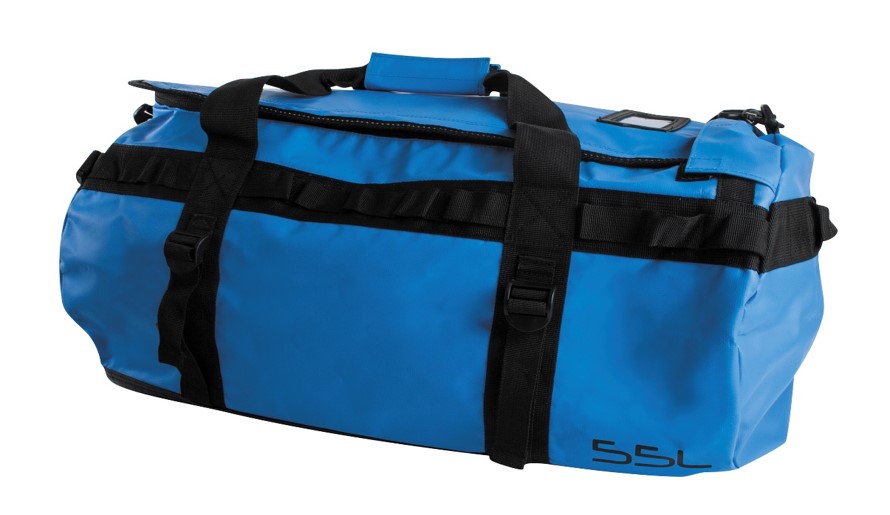 